钱龙证券分析系统钱龙Linux版周末测试方法2017年1月上海乾隆高科技有限公司一 、钱龙Linux沪深开启测试模式方法特别说明：测试模式是指周末或者节假日需要开启转码机的模式测试模式转码机不会执行收盘操作沪深市场测试准备工作：测试前，请先通过web管理工具停止L2DCD以及其他转码机程序；qianlong用户登录Linux服务器，执行以下命令备份实时数据执行以下命令备份沪深实时文件。# cd   /opt/qianlong/sysdata/realtime# tar   -zcvf  shsz_realtime.tar.gz  shase/*.sha  sznse/*.szn1. 上海市场源驱动开启测试模式方法：3X数据中心 上海L1源驱动 只要确认对应的行情库刷新，或者修改为周末节假日测试的库文件，点击保存。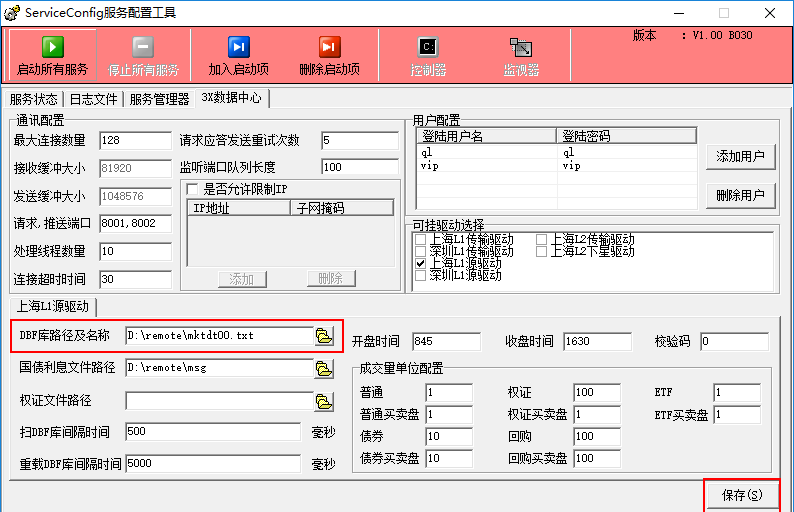 2. 深圳市场源驱动以及周边程序开启测试模式方法：深圳第五版L1源驱动：勾选配置中节假日工作标志，点击保存，重启所有服务。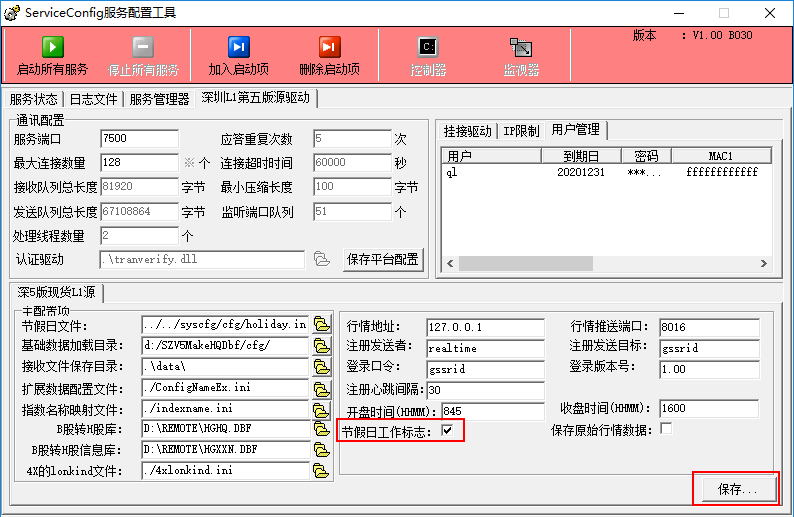 分流器：勾选配置中节假日工作选项，点击保存，重启分流器；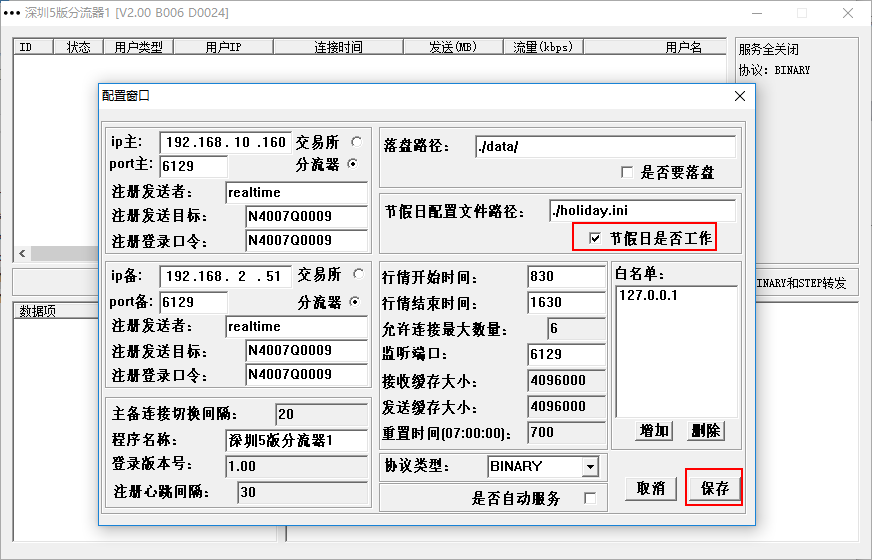 流转库：勾选配置中节假日工作选项，点击保存，重启流转库；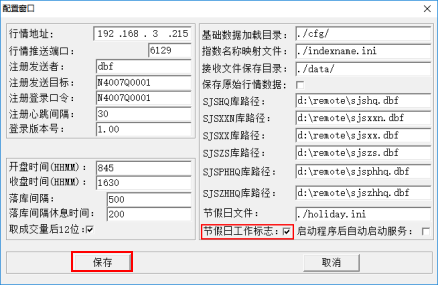 3. 沪深L2DCD转码机开启测试模式方法：在web管理界面，钱龙Linux控制台中选择“测试模式”开启l2dcd。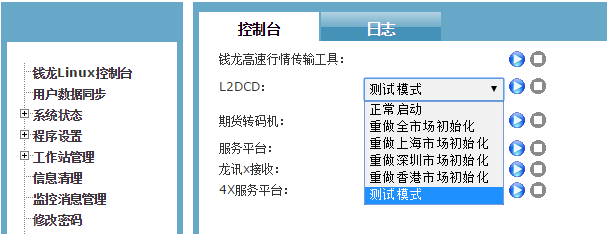 钱龙Linux期货开启测试模式方法期货市场测试准备工作：测试前，请先通过web管理工具停止期货转码机以及其他转码机程序；qianlong用户登录Linux服务器，执行以下命令备份实时数据执行以下命令备份期货实时文件。# cd   /opt/qianlong/sysdata/realtime# tar   -zcvf  cn_realtime.tar.gz  cnfol/*.cfl期货源驱动开启测试方法：进入4X柜台期货源所在目录（默认路径为：\qianlong\service\BrokerFuture\）编辑BrokerFuture.ini文件，在[BaseConfig]项下添加testflg=true配置项。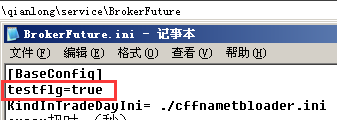 期货转码机开启测试方法：在web管理界面，钱龙Linux控制台中选择“测试模式”开启期货转码机。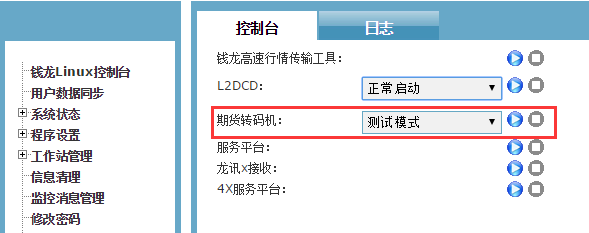 三、钱龙Linux沪港通、深港通开启测试模式方法沪港通、深港通市场测试准备工作：测试前，请先通过web管理工具停止4X服务平台以及其他转码机程序；qianlong用户登录Linux服务器，执行以下命令备份实时数据执行以下命令备份沪港通、深港通实时文件。# cd   /opt/qianlong/sysdata/realtime# tar   -zcvf  hshz_realtime.tar.gz  hk2sh/*.hs  hk2sz/*.hz1.沪港通源驱动开启测试方法：进入沪港通通源驱动所在目录（默认路径为：\qianlong\service\tran_src_hk2sh\）编辑transrcHk2Sh.ini文件，在[Other]项下将useholiday字段的值改成true。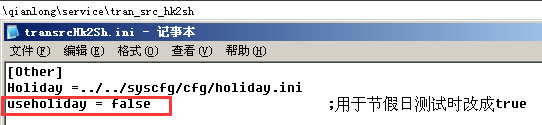 2.沪港通转码机开启测试方法：修改/opt/qianlong/service/hqsystem/hk2sh/libsrvhqhk2sh.ini文件，将[DRIVERCONFIG]项下Testflg = true前的半角分号删除。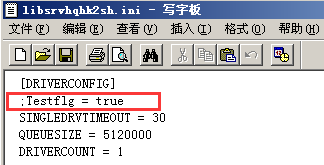 重启web管理工具--钱龙Linux控制台中的4X服务平台。3. 深港通源驱动开启测试方法：4X深港通源驱动：选配置中节假日工作标志，点击保存，重启所有服务。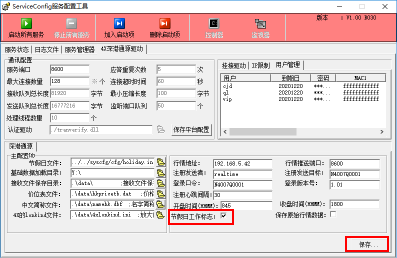 4. 深港通转码机开启测试方法：修改/opt/qianlong/service/hqsystem/hk2sz/libsrvhqhk2sz.ini文件，将[DRIVERCONFIG]项下Testflg = true前的半角分号删除。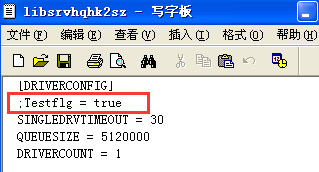 重启web管理工具--钱龙Linux控制台中的4X服务平台。股份转让测试方法：股转市场测试准备工作：测试前，请先通过web管理工具停止4X服务平台以及其他转码机程序；qianlong用户登录Linux服务器，执行以下命令备份实时数据执行以下命令备份股转实时文件。# cd   /opt/qianlong/sysdata/realtime# tar   -zcvf  nq_realtime.tar.gz  neeq/*.nq1. 股转转码机开启测试方法：修改/opt/qianlong/service/hqsystem/neeq/libsrvhqneeq.ini文件，将[DRIVERCONFIG]项下Testflg = true前的半角分号删除。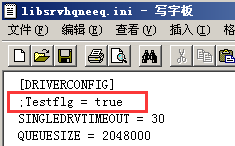 重启web管理工具--钱龙Linux控制台中的4X服务平台。五、测试完成恢复步骤钱龙Linux沪深市场恢复步骤沪深市场源驱动以及周边程序恢复步骤3X数据中心 上海L1源驱动 恢复原先行情库配置，点击保存。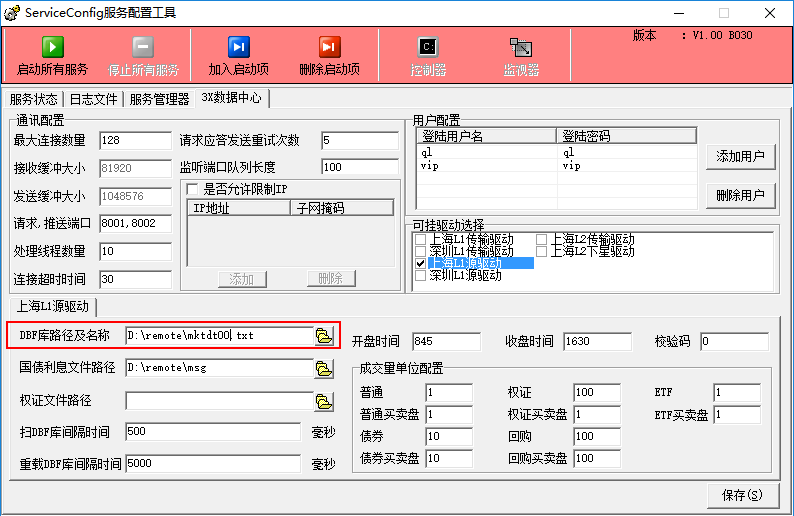 深圳第五版L1源驱动：取消勾选配置中节假日工作标志，保存并重启所有服务。分流器：取消勾选配置中节假日工作选项，保存并重启分流器；流转库：取消勾选配置中节假日工作选项，保存并重启流转库；沪深市场转码机恢复步骤恢复前，请先通过web管理工具停止L2DCD以及其他转码机程序；qianlong用户登录Linux服务器，执行以下命令备份实时数据恢复备份的实时数据，执行命令如下：# cd  /opt/qianlong/sysdata/realtime/# tar  -zxvf  shsz_realtime.tar.gz在web管理界面，钱龙Linux控制台中L2DCD转码机选择“正常启动”。钱龙Linux期货市场恢复步骤期货市场源驱动恢复步骤进入4X柜台期货源所在目录（默认路径为：\qianlong\service\BrokerFuture\）编辑BrokerFuture.ini文件，在[BaseConfig]项下修改testflg=flase配置项。期货市场转码机恢复步骤恢复前，请先通过web管理工具停止期货转码机以及其他转码机程序；qianlong用户登录Linux服务器，执行以下命令备份实时数据恢复备份的实时数据，执行命令如下：# cd   /opt/qianlong/sysdata/realtime# tar   -zxvf  cn_realtime.tar.gzd. 在web管理界面，钱龙Linux控制台中期货转码机选择“正常启动”。钱龙Linux沪港通、深港通 市场恢复步骤沪港通通源驱动恢复步骤进入沪港通通源驱动所在目录（默认路径为：\qianlong\service\tran_src_hk2sh\）编辑transrcHk2Sh.ini文件，在[Other]项下将useholiday字段的值改成flase。深港通通源驱动恢复步骤 4X深港通源驱动：取消勾选配置中节假日工作标志，点击保存，重启所有服务。沪港通、深港通转码机恢复步骤修改/opt/qianlong/service/hqsystem/hk2sh/libsrvhqhk2sh.ini文件，将[DRIVERCONFIG]项下Testflg = flase。修改/opt/qianlong/service/hqsystem/hk2sz/libsrvhqhk2sz.ini文件，将[DRIVERCONFIG]项下Testflg = flase。沪港通、深港通市场恢复实时数据恢复前，请先通过web管理工具停止4x服务平台以及其他转码机程序；qianlong用户登录Linux服务器，执行以下命令备份实时数据恢复备份的实时数据，执行命令如下：# cd   /opt/qianlong/sysdata/realtime# tar   -zxvf  hshz_realtime.tar.gz在web管理界面，钱龙Linux控制台中开启4X服务平台钱龙Linux 股转市场恢复步骤股转市场转码机恢复步骤修改/opt/qianlong/service/hqsystem/neeq/libsrvhqneeq.ini文件，将[DRIVERCONFIG]项下testflg=flase配置项。股转市场恢复实时数据恢复前，请先通过web管理工具停止4x服务平台以及其他转码机程序；qianlong用户登录Linux服务器，执行以下命令备份实时数据恢复备份的实时数据，执行命令如下：# cd   /opt/qianlong/sysdata/realtime# tar   -zxvf  nq_realtime.tar.gz在web管理界面，钱龙Linux控制台中开启4X服务平台六、联系方式如果您在升级使用过程中遇到任何问题，请致电乾隆公司总部客户服务中心或者各地分公司、办事处咨询。乾隆公司总部客户服务中心电话:021-58369889或者58369886北京分公司电话：010-66413787深圳分公司电话：0755-82960315福州分公司电话：0591-87805384成都分公司电话：028-86725091武汉分公司电话：027-88393176沈阳分公司电话：024-22818365[   ]初稿[  ]工作手册文档标识技术通告[   ]修改[   ]部门报告当前版本V1.1[   ]审核[ √]对外公告公司/部门乾隆公司维护部[ √ ]发布[   ]制度规范完成日期2017-1-6[   ]保密[   ]交流反馈完成日期2017-1-6